T= Traditional 	H = Hybrid 	W = WebGraduation RequirementsTo be awarded an Associate degree at Joliet Junior College, each student must meet the following requirements:1. Satisfy all admission requirements. 2. Complete the courses required to earn the chosen degree. If the student is a transfer student with coursework taken elsewhere, he/she must complete a minimum of 60 credit hours of which the last 15 credit hours applicable to the degree are earned at Joliet Junior College. If the student has not taken the last 15 hours at JJC, then a total of 30 credit hours applicable to the degree must be earned at Joliet Junior college. Proficiency test, CLEP and Advanced Placement do not meet this requirement. 3. Earn a cumulative grade point average of at least 2.0. 4. Discharge all financial obligations to the college; have no restrictions. 5. File an application for graduation (An application should be filed at the time of registration for student’s anticipated last semester). 6. Have on file in the Graduation office by the graduation filing date all transcripts from other colleges/universities that are to be evaluated for credit, to be applied toward a degree. A delay in the process may result in a later graduation date.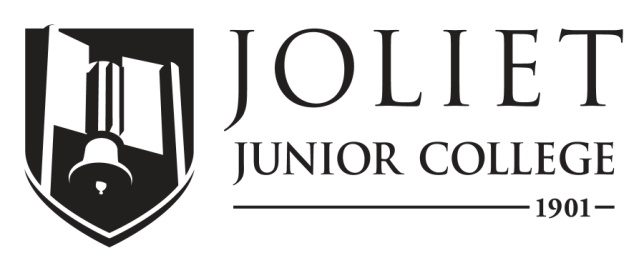 2019-2020 Completion GuideOperations Technician, A.A.S., TE142ICCB Approved Total Program Hours:  64Date: September 1, 2019The following schedule is based on full-time enrollment.  Students planning to transfer to a senior institution should check with that institution for specific transfer requirements.Program Prerequisites1) Complete an application to the college found at www.jjc.edu/admissions and select one of the following choicesa. Operations Engineering, AASb. Operations Technician, AASc. Operations Engineering, CACd. Operations Technician, CAC2) High School transcript or GED on file with the Admissions Office verifying completion.3) Placement into the following courses based on degree type; ENG 101 and Math 138 or higher for OE or ENG 130 and Math 119 for OT.4) All college transcripts (other than JJC) must be evaluated and placed on record prior to submission of your application for the program.5) Schedule an appointment with the OET advisor to review documents and the procedureFirst SemesterFirst SemesterFirst SemesterFirst SemesterFirst SemesterFirst SemesterFirst SemesterCourseTitleCredit HoursMode of DeliveryPrerequisitesTerms offeredNotesEEAS 101Basic Wiring and Circuit Design4TFallThis course is a closed course and for students in the OET Program onlyENG 101Rhetoric3T, H, WPlacement scoreAllENG 130 may be used MATH 119Mathematics for Technical Students5TAppropriate placement score or minimum grade “C” in MATH 095 and MATH 098 or equivalent.  AllOET 101Intro to Industrial Plant4TConsent of the Department. The student must be admitted into the OET Program and be pursuing one of its degrees or certificates.FallThis course is a closed course and for students in the OET Program onlyTotal Semester Hours16Second SemesterSecond SemesterSecond SemesterSecond SemesterSecond SemesterSecond SemesterSecond SemesterCourseTitleCredit HoursMode of DeliveryPrerequisitesTerms offeredNotesPHYS 103Technical Physics4TPlacement into ENG 101 or minimum grade of “C” in ENG 021 and ENG 099; or ENG 022 and ENG 099; or the EAP course sequence ENG 079 and ENG 089; or ENG 096 and placement into MATH 098, or minimum grade “C” in MATH 094. Recommended: TMAT 107 (previously MATH 107) or TMAT 108 (previously MATH 108).AllGroup IISocial and Behavioral Sciences3T, H, WAllEEAS 111Industrial Controls I4TSpringThis course is a closed course and for students in the OET Program onlyIMT 101Industrial Maintenance Fundamentals3TSpringThis course is a closed course and for students in the OET Program onlyOET 291Operations Career Development1TOET 295 or consent of Department.SpringThis course is a closed course and for students in the OET Program onlyTotal Semester Hours15Summer SemesterSummer SemesterSummer SemesterSummer SemesterSummer SemesterSummer SemesterSummer SemesterCourseTitleCredit HoursMode of DeliveryPrerequisitesTerms offeredNotesInternship 295OET Internship5TSummerThis course is a closed course and for students in the OET Program onlyTotal Semester Hours5Third SemesterThird SemesterThird SemesterThird SemesterThird SemesterThird SemesterThird SemesterCourseTitleCredit HoursMode of DeliveryPrerequisitesTerms offeredNotesEEAS 113Industrial Controls II4TMinimum grade “C” in EEAS 111  FallThis course is a closed course and for students in the OET Program onlyIMT 111Mechanical Power Transmission3TFallThis course is a closed course and for students in the OET Program onlyIMT 121Rotating Equipment3TFallThis course is a closed course and for students in the OET Program onlyEEAS 115Electrical/Electronics Troubleshooting4TMinimum grade “C” in EEAS 111  FallThis course is a closed course and for students in the OET Program onlyTotal Semester Hours14Fourth SemesterFourth SemesterFourth SemesterFourth SemesterFourth SemesterFourth SemesterFourth SemesterCourseTitleCredit HoursMode of DeliveryPrerequisitesTerms offeredNotesEEAS 221Industrial Circuits Basic Programmable Logic Controllers4TMinimum grade “C” in EEAS 113SpringThis course is a closed course and for students in the OET Program onlyEEAS 215Process Control & Instrumentation4TMinimum grade “C” in EEAS 113SpringThis course is a closed course and for students in the OET Program onlyIMT 112Rotating Equipment3TSpringThis course is a closed course and for students in the OET Program onlyMFG 101Precision Machine Tool Technology I4TSpringThis course is a closed course and for students in the OET Program onlyTotal Semester Hours15For more information:Department ChairpersonProgram CoordinatorProgram AdvisorFor more information:Name: Jeff BradfordName: Michael WolvertonName: Michael WolvertonFor more information:E-mail: jbradford@jjc.eduE-mail: mwolvert@jjc.eduE-mail: mwolvert@jjc.eduFor more information:Phone: 815.280.2403Phone: 815.280.6778Phone: 815.280.6778